UNIVERSITATEA DE STAT „BOGDAN PETRICEICU HASDEU” DIN CAHULRESPONSABILITĂŢI REFERITOARE LA DOCUMENTEVIDENŢA MODIFICĂRILOR DOCUMENTULUICuprins:Scopul procedurii;Aria de cuprindere;Responsabilităţi;Conţinutul procedurii;Înregistrări;Analiza procedurii;Anexe.LISTA DE DIFUZARESCOPUL PROCEDURII:Scopul acestei proceduri constă în reglementarea procesului de inițiere, aprobare, monitorizare şi evaluare periodică a programelor de studii (Ciclul I, Ciclul II, Formare Profesională Continuă) şi stabilirea competenţelor şi a responsabilităţilor persoanelor participante la elaborare.Precizează algoritmul şi responsabilităţile privind inițierea, aprobarea, monitorizarea şi evaluarea periodică a programelor de studii. DOMENIU DE APLICAREProcedura se utilizează de către toate structurile organizatorice a Universității de Stat „B. P. Hasdeu” din Cahul, responsabile cu iniţierea, aprobarea, monitorizarea şi evaluarea periodică a programelor de studii.DEFINIŢII ŞI ABREVIERIDefiniții Facultate - unitatea funcțională didactico-științifică și administrativă de bază a USC, care își desfășoară activitatea conform Cartei universitare și instrucțiunilor USC (regulamente, hotărâri, ordine /dispoziții), precum și a actelor reglatorii ale Ministerului Educației, Culturii și Cercetării și a prevederilor legislației în vigoare, care elaborează şi gestionează programele de studii.Departament / catedră – unitate academică funcțională care asigură producerea, transmiterea și valorificarea cunoașterii în unul sau mai multe domenii de specialitate și are drept scop organizarea și realizarea la un nivel înalt a activităților didactice și științifice.Plan de învăţământ - sistem de activităţi de formare profesională și de cercetare științifică a specialiştilor pentru diverse domenii ale economiei naţionale, reunite într-o concepţie unitară din punct de vedere al conţinutului şi al desfăşurării acestora în timp.Specialitate / program de studii – complex de competenţe profesionale obţinute prin instruire într-un anumit domeniu de formare profesională.Curriculumul în învăţământul superior - un sistem complex de procese decizionale, manageriale sau de monitorizare care preced, însoţesc şi urmează proiectarea, elaborarea, implementarea, evaluarea şi revizuirea permanentă şi dinamică a setului de activități de formare profesională oferite în instituția de învățământ superior.Disciplină / unitate de curs - unitate de bază a planului de învăţământ, cu conţinut unitar caracteristic, care contribuie la dobândirea unor competenţe concrete specifice calificării date, în concordanţă cu obiectivele specialității. Conţinutul disciplinelor se stabileşte prin fişa disciplinei.Disciplini din planul de învăţământ - un sistem de activităţi de formare profesională și de cercetare științifică a specialiştilor pentru diverse domenii ale economiei naţionale, reunite într-o concepţie unitară din punct de vedere al conţinutului şi al desfăşurării acestora în timp;nă fundamentală:  disciplină care  asigură însuşirea  competenţelor,  abilităţilor  şi capacităţilor fundamentale generale.Disciplină de specialitate: disciplină ce asigură specializarea studenților / formabililor, aprofundarea într-o anumită ramură a specialităţii date. Disciplina  obligatorie:  discipline  pe  care  studentul  le  va  studia  în  mod  obligatoriu  în perioada de studiu. Disciplina  opţională:  Studierea  unui  anumit  număr  de  discipline  alese  din  cadrul disciplinelor  opţionale,  asigurând  acumularea  punctelor  de  credit  necesare  stabilite  prin planul de învăţământ, este condiţie a obţinerii calificării. Disciplina  facultativă sau  liber  aleasă:  disciplină ce figurează în  planul  de  învăţământ  al programului de studii, fără obligativitatea studentului de a o studia. Contract de studii: contract încheiat între student  şi decanul facultăţii, prin care studentul stabileşte  disciplinele  alese, iar  facultatea  îşi  asumă organizarea  predării  disciplinelor  în cauză.AbrevieriUSC – Universitatea de Stat „B. P. Hasdeu”din Cahul;SUSC – Senatul Universității de Stat „B. P. Hasdeu”din Cahul;HS – Hotărâre a Senatului Universității de Stat „B. P. Hasdeu”din Cahul;CA – Consiliul de Administrație;CF – Consiliul Facultății;CCPSPFP – Comisia pentru calitatea procesului de studii și parteneriate de formare profesională; SMCGCC – Serviciu (Management al Calității, Ghidare și Consiliere în carieră); Asigurarea Calităţii;CF – Consiliul facultăţii;ANACEC – Agenția Națională de Asigurare a Calității în Educație și Cercetare; PS – Procedură de sistem.RESPONSABIL DE PROCESSenatul USC; Rector, Prorector, SMCGCC, decan, șef de department / catedră.DESCRIEREA PROCESULUIProcedura se aplică atât pentru programele de studii universitare de licenţă şi masterat, precum și pentru programele de formare profesională continuă;Iniţierea unui program de studiu presupune îmbunătăţirea educaţiei prin adaptarea acestuia la cerinţele şi realităţile mediului universitar şi social, prin folosirea eficientă a resurselor în concordanţă cu normele naţionale şi europene, privind domeniile şi calitatea de studii universitare de licenţă, master, formare profesională continuă;Programe de studii pot fi iniţiate, de regulă, în domenii care fac obiectul activităţilor actuale ale instituției;Pot fi iniţiate doar programe de studii înscrise în Nomenclatorul domeniilor de formare profesională și al specialităților în învățământul superior; Nomenclatorul domeniilor de formare profesională, al specialităților şi calificărilor pentru învăţământul profesional tehnic postsecundar şi postsecundar nonterţiar;Iniţiatorul unui Program de studii este catedra / departamentul cu  avizul Consiliului facultăţii;Iniţierea  unui program  de  studii  se  bazează  pe  analize  complexe  privind  mediul extern (contextul  economic  şi  socio-cultural, piaţa muncii; corespondenţa cu Cadrul Naţional al Calificărilor, analiza comparativă a programelor de studiu similare, de la alte universităţi din ţară şi din străinătate) şi intern al universităţii (evaluarea ofertei existente de programe de studii, a obiectivelor strategice şi a resurselor disponibile ale universităţii), finalizate printr-un studiu preliminar;Studiul preliminar cuprinde informaţii referitoare la: piaţa muncii; corespondenţa cu Cadrul Naţional al Calificărilor; încadrarea în strategia universității; asigurarea resurselor necesare la nivelul standardelor de autorizare; proiectul de plan de învăţământ;Studiul preliminar, împreună cu Documentele  noului  program  de  studii  (plan de învăţământ ș.a.) sunt  analizate  în  departament / catedră  şi validate de către Consiliul facultăţii;MCGCC verifică dacă planul de învățământ al programului nou de studii este optimizat cu cel al altor programe de studii; asigurându-se, totodată, că acesta este complet şi corect. Totodată, verifică îndeplinirea cerinţelor normative, instituite la nivel naţional de către Ministerul Educației, Culturii și Cercetării, precum şi încadrarea indicatorilor de performanţă în limitele fixate de către ANACEC; SMCGCC verifică îndeplinirea standardelor privind resursele umane, se vor completa formularele tipizate (Anexa );SMCGCC transmite planul de învățământ al programului nou de studii, spre evaluare internă, la Comisia pentru calitatea procesului de studii și parteneriate de formare profesională;Comisia pentru calitatea procesului de studii și parteneriate de formare profesională apreciază planul de învățământ al programului nou de studii, ținându-se cont de: actualitatea programului; necesitățile pieții muncii; volumul de muncă al studenților / formabililor, precum și al parcursului educațional; eficacitatea procedurilor de evaluare a studenților / formabililor și face eventuale propuneri de completare;Noul  program  de  studii  se  face  cu  aprobarea Senatului  universităţii;Planul de studii se coordonează cu Ministerul de resort;Titularii  unităților  de  curs  ale  programului  de  studii  proiectează  unitățile  de curs / modulele,  elaborează  Curriculumul  unității  de  curs/modului;Se numește, prin hotărârea Departamentului de specialitate la propunerea Șefului de Departament, directorul noului program de studii şi membrii echipei de elaborare a raportului de autorizare evaluare internă a noului program de studiu;Întocmirea Raportului de autoevaluare în vederea autorizării  de  funcționare  provizorie  a  programului  de  studii  conform  standardelor  de acreditare,  criteriilor  și  indicatorilor  de  performanță  în  conformitate  cu  cerințele  Agenției Naționale de Asigurare a Calității în Educație și Cercetare;Programele  de  studii  universitare  sunt  supuse  unui  proces  de  monitorizare  şi evaluare internă în vederea menţinerii şi îmbunătăţirii continue a calităţii;Monitorizarea presupune controlul modului în care se desfăşoară procesele educaţionale în cadrul programului de studii, pentru depistarea tuturor neajunsurilor şi pentru ţinerea sub control a neconformităţilor;Monitorizarea implică, de asemenea, şi realizarea auditului de calitate pentru verificarea respectării procedurilor şi standardelor specifice proceselor educaţionale;Monitorizarea  programelor  de  studii include  acţiuni planificate  de  analiză  a  rezultatelor  şi  activităţilor  specifice  programului  de  studii,  precum  şi audituri interne;Monitorizarea programelor de studiu revine, în principal, SMCGCC, precum şi conducerii instutuției;Concluziile rezultate pentru fiecare program de studii sunt prezentate în cadrul şedinţelor Senatului;Monitorizarea  programelor  de  studii vizează: actualitatea programului; necesitățile pieții muncii; volumul de muncă al studenților / formabililor, precum și al parcursului educațional; eficacității procedurilor de evaluare a studenților / formabililor, așteptările, nevoile și satisfacția studenților / formabililor în raport cu programul de studii; mediul de învățare, serviciile de sprijin/susținere pentru studenții programului;SMCGCC elaborează (o dată la 3-4 ani) sinteze  privind  calitatea  programelor  de  studii  din  universitate supuse  analizei;Sintezele obţinute, prin monitorizarea şi evaluarea internă a programelor de studii, se discută la  nivel  de  departament / catedră  şi  facultate  pentru  stabilirea  de  măsuri corective şi preventive;Directorul de program, responsabil cu calitatea procesului de învăţământ la programul de studii, analizează, aceste materiale de sinteză;SMCGCC monitorizează şi evaluează nivelul în care s-au realizat planurile de îmbunătăţire; Pe  baza  evaluării  interne  a  programelor de  studii,  Senatul  universităţii  poate  dispune intrarea  în  lichidare  sau  oprirea  temporară  a  programelor  de  studii  neperformante,  la  propunerea Consiliului facultăţii şi a Consiliului de Administraţie, fără a prejudicia studenţii. Analiza procedurii:Analiza și revizuirea procedurii se face odată la 3 ani..REFERINŢE:Codul Educației al Republicii Moldova nr. 152 din 17 iulie 2014.Hotărârea Guvernului nr.  482 din 28.06.2017 cu privire la aprobarea  Nomenclatorului domeniilor de formare profesională și al specialităților în învățământul superior. Regulamentul de  organizare  a  studiilor  în  învățământul  superior  în  baza  Sistemului Național  de  Credite  de  Studiu,  conform  Ordinului  Ministrului  educației  nr.  1046 din 29 octombrie 2015.Planul-cadru  pentru  studii  superioare  (ciclul  I  -  Licență,  ciclul  II  -  Master,  studii integrate,  ciclul  III  –  Doctorat),  aprobat  prin  Ordinul  Ministrului  educației  nr.  1045 din 29 octombrie 2015.Regulamentul-cadru  privind  organizarea  examenului  de  finalizare  a  studiilor  superioare de licență, aprobat prin Ordinul Ministrului Educației nr. 1047 din 29 octombrie 2015.Dispoziţia ME nr.451. Cu privire la instruirea concomitentă în două specialităţi înrudite, 2013.Metodologia de evaluare externă a calității în vederea autorizării de funcționare provizorie și acreditării programelor de studii și a instituțiilor de învățământ profesional tehnic, superior și de formare continuă (publicată în MO 526-528/29.12.18), modificată prin Hotărârea Guvernului nr. 1270 din 26.12.18. Ghid de evaluare externă a programelor de studii de Licență, învățământul superior, aprobat de Consiliul de Conducere al ANACIP, proces-verbal nr. 9 din 23.06.2016.Ghid de evaluare externă a programelor de studii de Masterat, învățământul superior, proces-verbal nr. 9 din 23.06.2016.Ghid de evaluare externă a programelor de formare profesională continua, proces-verbal nr. 9 din 23.06.2016.Carta Universității de Stat „B. P. Hasdeu” din Cahul, aprobată de Senatul Universității de Stat „B. P. Hasdeu” din Cahul, la 29.05.2015 și coordonată cu Ministerul Educației al Republicii Moldova.Regulamentul  de  organizare  a  studiilor  în  învăţământul  superior  în  baza  Sistemului Naţional de Credite de Studiu, aprobat la Ședința Senatului USC, proces-verbal nr. 06 din 21 aprilie 2016. Regulamentul de organizare şi desfăşurare a studiilor superioare de master, aprobat la Ședința Senatului USC, proces-verbal nr. 04 din 23 decembrie 2015.Reulamentul cu privire la formarea continua a adulților, aprobat la Ședința Senatului USC, proces-verbal nr. 03 din 29 noiembrie 2018.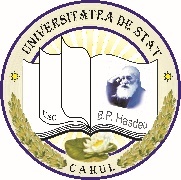 MANUALUL DE PROCEDURI SPECIFICE ŞI DE SISTEMCOD: P-AC-01Procedură de asigurare a calității privind INIŢIEREA, APROBAREA, MONITORIZAREA ŞI EVALUAREA PERIODICA A PROGRAMELOR DE STUDII (CICLUL I, II, FORMARE PROFESIONALĂ CONTINUĂ)Ed. / Rev.      1 / 0AVIZATla Ședința Comisieipentru calitatea procesului de studiiși parteneriate de formare profesională      proces-verbal nr. _____din_________Președintele Comisiei:_____________dr., conf. univ. Irina Todos APROBATla Ședința Senatului USCproces-verbal nr. _____din __________Președintele Senatului:_____________prof. univ. dr. hab. Andrei PopaMANUALUL DE PROCEDURI SPECIFICE ŞI DE SISTEMCOD: P-AC-01Procedură de asigurare a calității privind INIŢIEREA, APROBAREA, MONITORIZAREA ŞI EVALUAREA PERIODICA A PROGRAMELOR DE STUDII (CICLUL I, II, FORMARE PROFESIONALĂ CONTINUĂ)Ed. / Rev.1 / 0ElaboratVerificatSemnăturaData intrării în vigoareComisia pentru calitatea procesului de studii și parteneriate de formare profesionalăIrina Todos, prorectorEdiţiaDataSecţiunea / pagina / paragraful modificatDescrierea modificăriiObs.1.28.02.2019-Elaborare iniţialăEx. Nr.Destinatar documentData difuzăriiSemnătura de primire1.Todos Irina, dr. conf. univ., prorector pentru activitate didactică, calitate şi parteneriate profesionale28.02.192.Petcu Valeriana, Șef Serviciu Managementul calității învățământului, ghidare și consiliere în carieră28.02.193.Ceclu Liliana, decan, Facultatea de Economie, Inginerie și Științe Aplicate28.02.194.Ilicciev Maxim, decan, Facultatea de Științe Umaniste și Pedagogice 28.02.195.Chironachi Vladimir, decan, Facultatea de Drept și Administrație Publică28.02.19MANUALUL DE PROCEDURI SPECIFICE ŞI DE SISTEMCOD: PS-AC-01Procedură de asigurare a calității privind INIŢIEREA, APROBAREA, MONITORIZAREA ŞI EVALUAREAPERIODICA A PROGRAMELOR DE STUDII (CICLUL I, II, FORMARE PROFESIONALĂ CONTINUĂ)Ed. / Rev.1 / 0MANUALUL DE PROCEDURI SPECIFICE ŞI DE SISTEMCOD: PS-AC-01Procedură de asigurare a calității privind INIŢIEREA, APROBAREA, MONITORIZAREA ŞI EVALUAREA PERIODICA A PROGRAMELOR DE STUDII (CICLUL I, II, FORMARE PROFESIONALĂ CONTINUĂ)Ed. / Rev.1 / 0MANUALUL DE PROCEDURI SPECIFICE ŞI DE SISTEMCOD: PS-AC-01Procedură de asigurare a calității privind INIŢIEREA, APROBAREA, MONITORIZAREA ŞI EVALUAREAPERIODICA A PROGRAMELOR DE STUDII (CICLUL I, II, FORMARE PROFESIONALĂ CONTINUĂ)Ed. / Rev.1 / 0MANUALUL DE PROCEDURI SPECIFICE ŞI DE SISTEMCOD: PS-AC-01Procedură de asigurare a calității privind INIŢIEREA, APROBAREA, MONITORIZAREA ŞI EVALUAREAPERIODICA A PROGRAMELOR DE STUDII (CICLUL I, II, FORMARE PROFESIONALĂ CONTINUĂ)Ed. / Rev.1 / 0MANUALUL DE PROCEDURI SPECIFICE ŞI DE SISTEMCOD: PS-AC-01Procedură de asigurare a calității privind INIŢIEREA, APROBAREA, MONITORIZAREA ŞI EVALUAREAPERIODICA A PROGRAMELOR DE STUDII (CICLUL I, II, FORMARE PROFESIONALĂ CONTINUĂ)Ed. / Rev.1 / 0MANUALUL DE PROCEDURI SPECIFICE ŞI DE SISTEMCOD: PS-AC-01Procedură de asigurare a calității privind INIŢIEREA, APROBAREA, MONITORIZAREA ŞI EVALUAREAPERIODICA A PROGRAMELOR DE STUDII (CICLUL I, II, FORMARE PROFESIONALĂ CONTINUĂ)Ed. / Rev./ 0